12 июля в нашем детском саду прошел конкурс шляп. От  разнообразия фасонов и форм пестрило в глазах . родители и дети постарались на славу . в сем большое спасибо за праздник.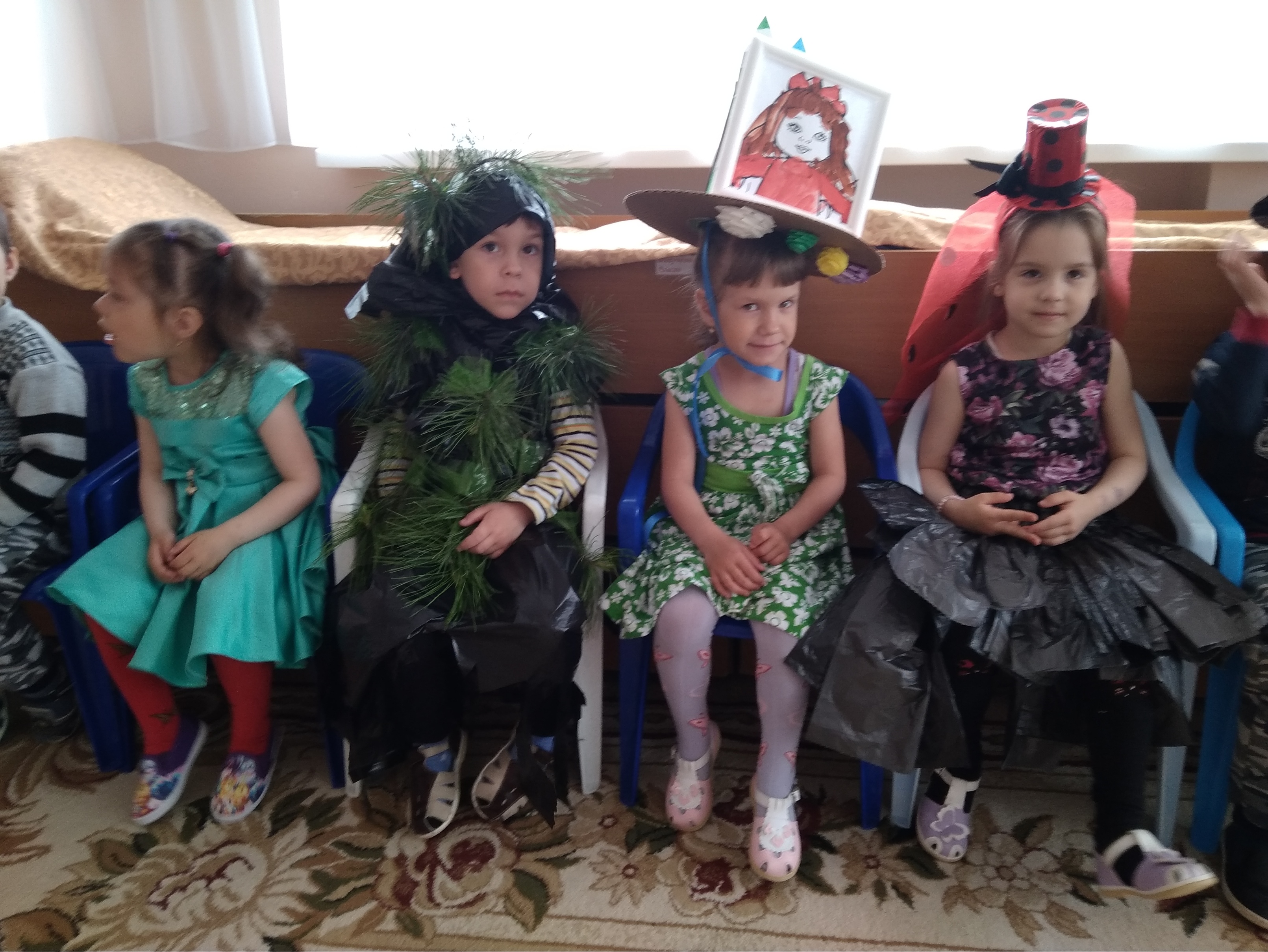 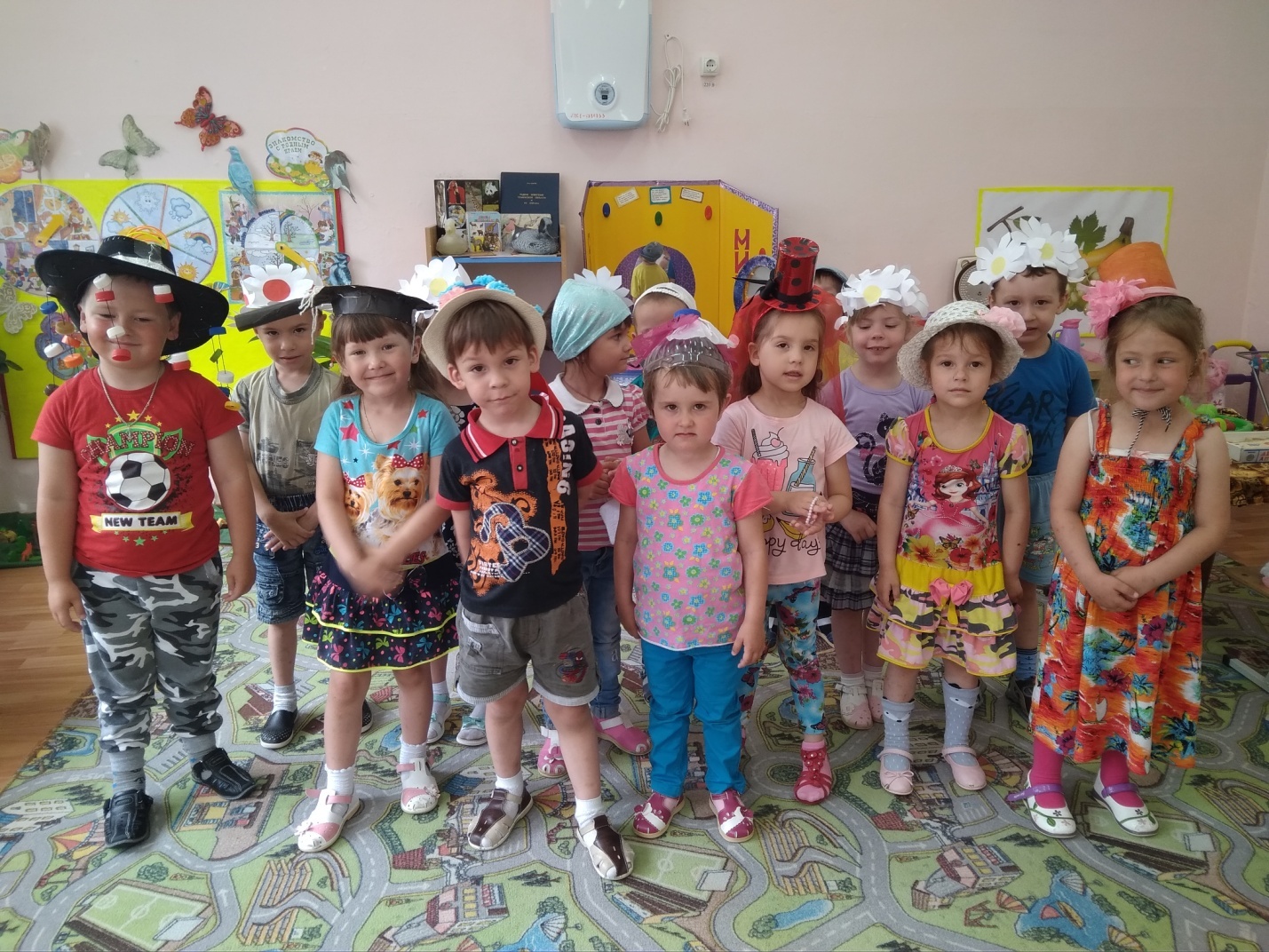 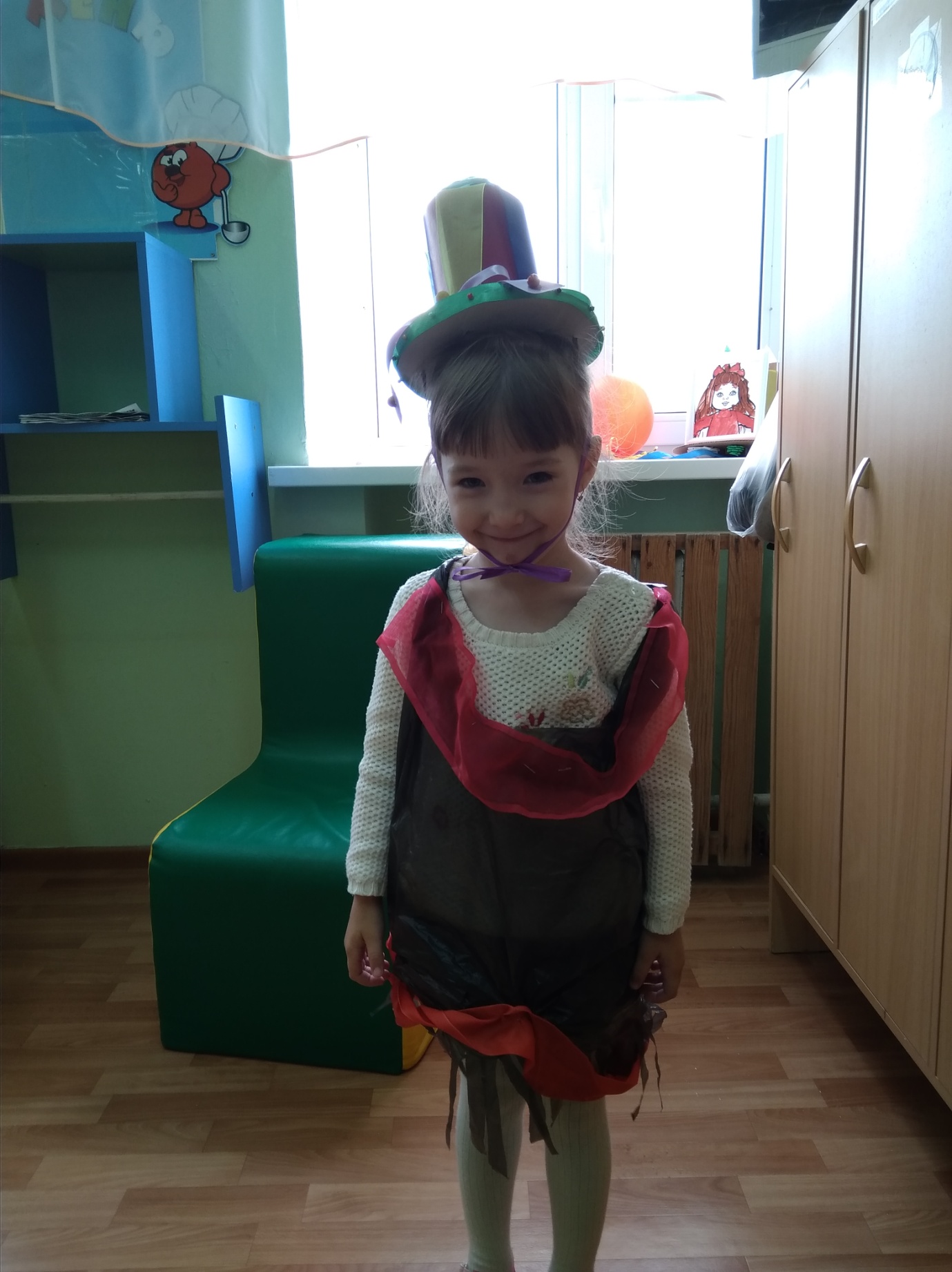 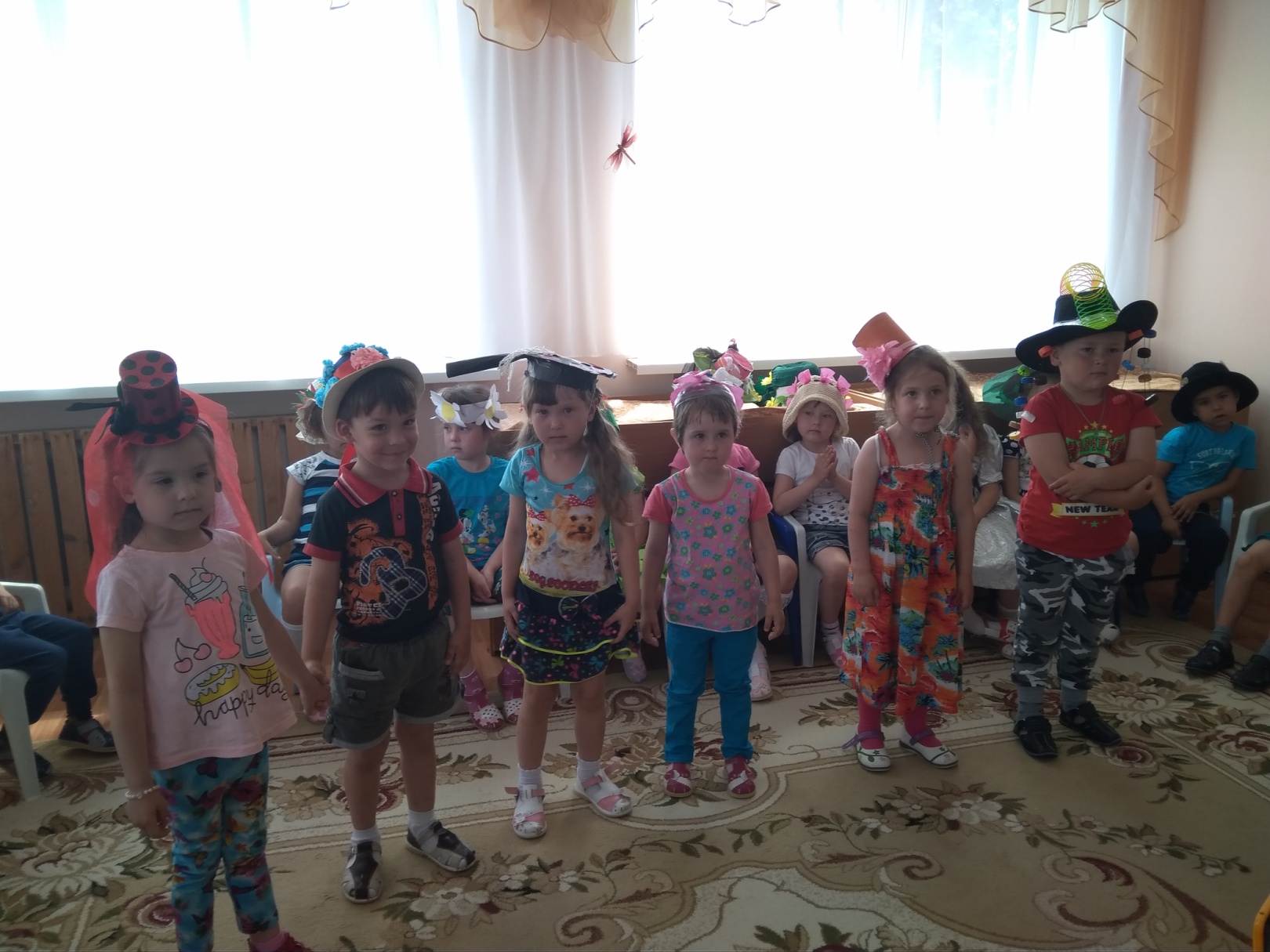 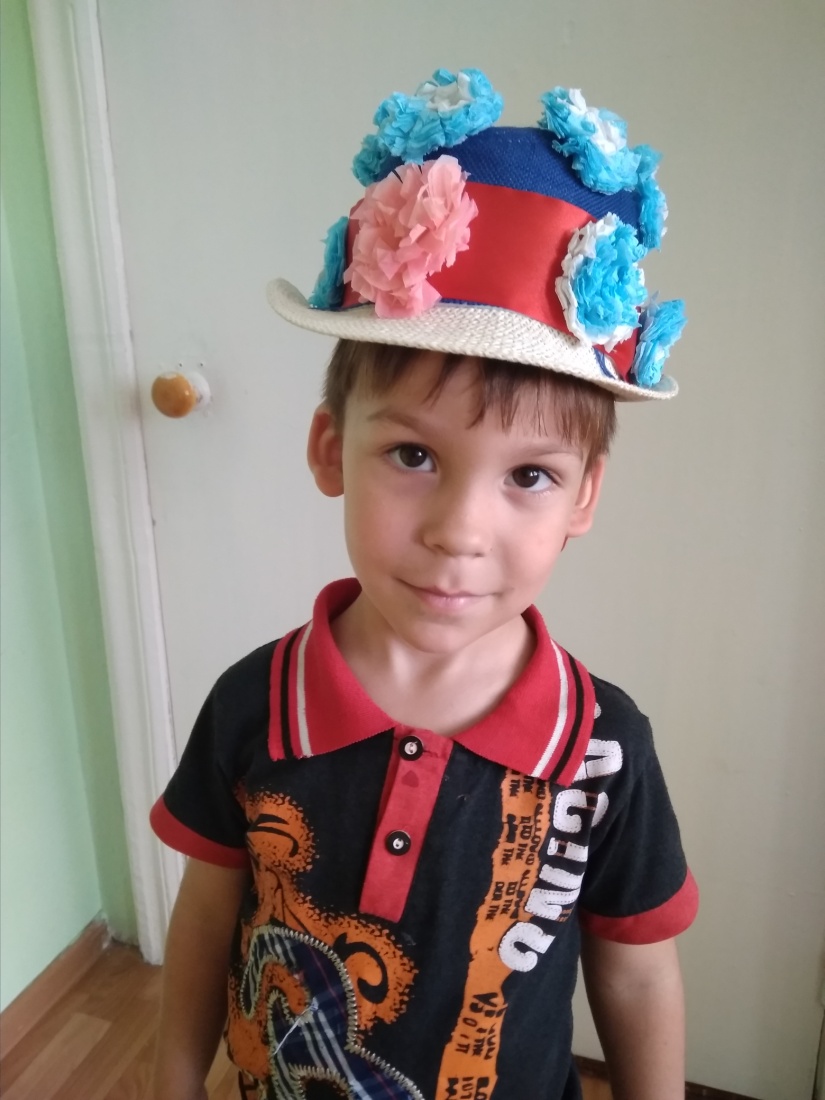 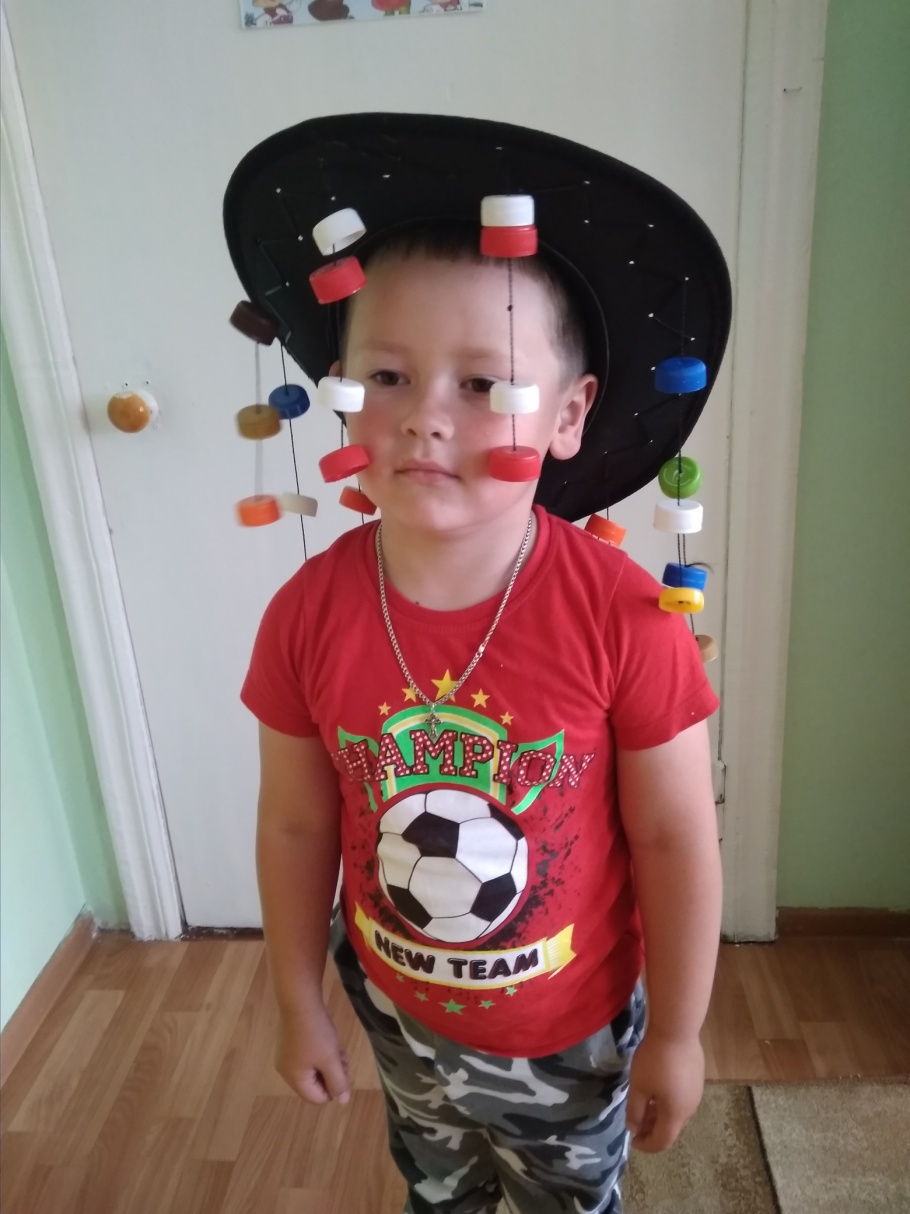 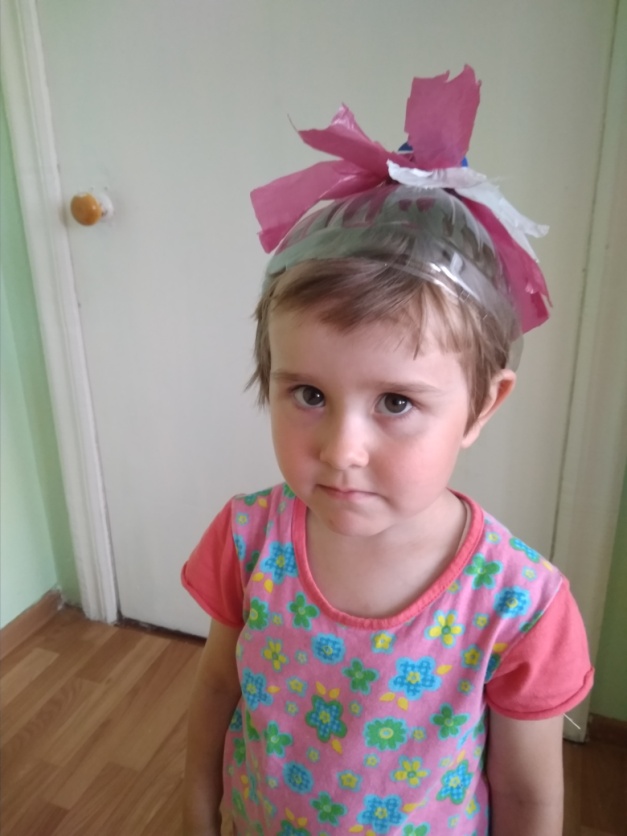 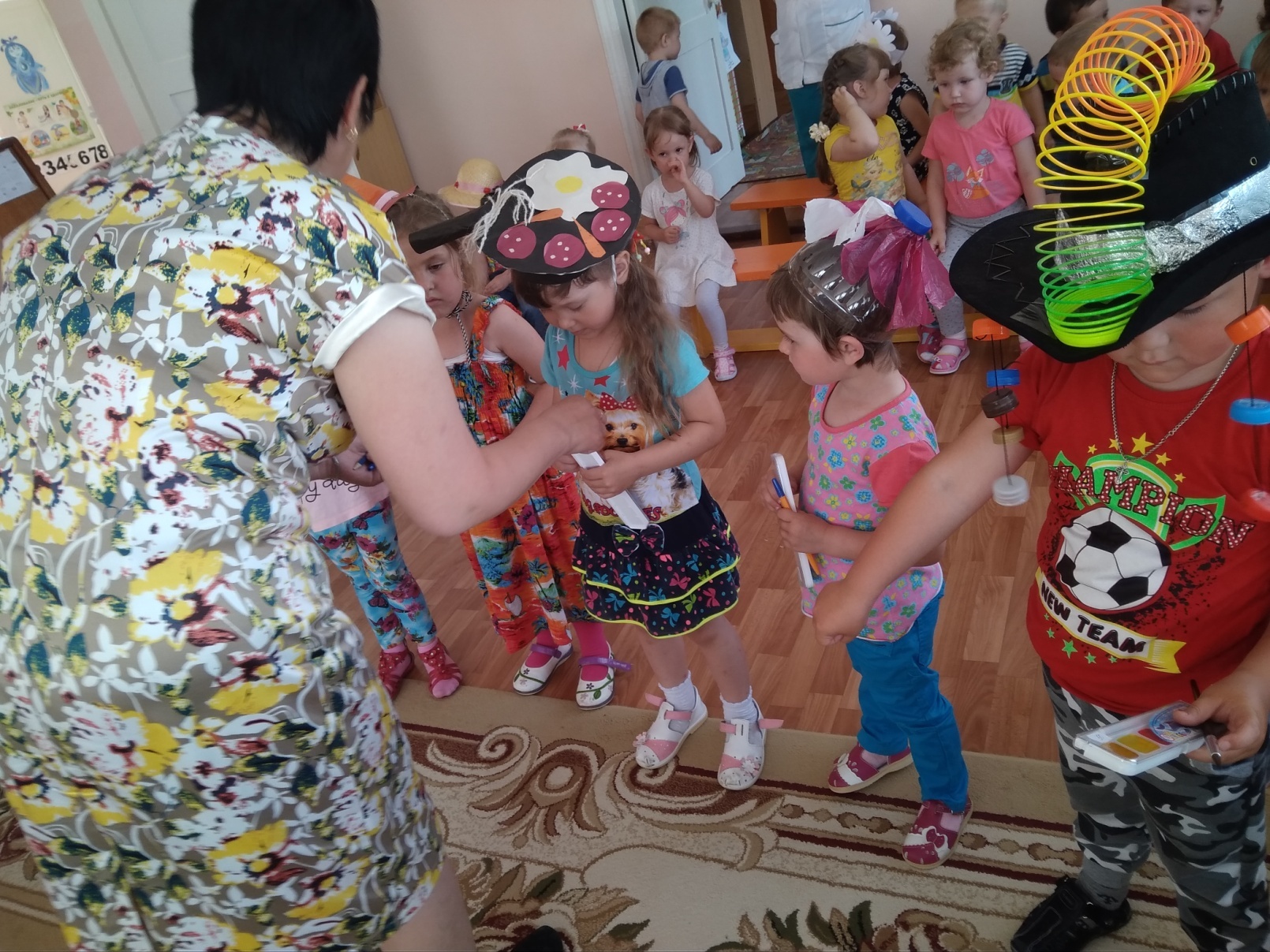 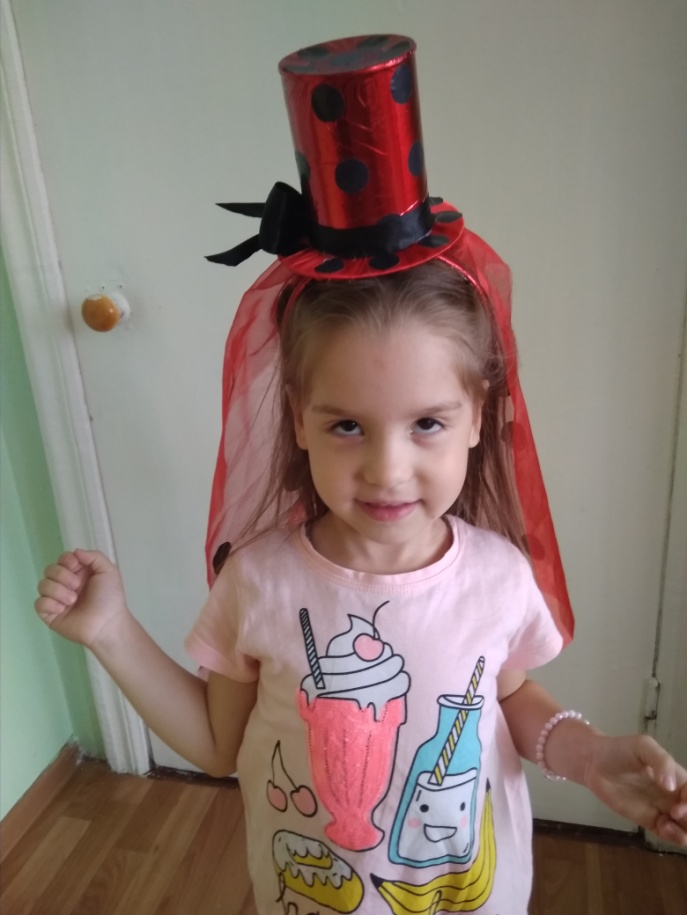 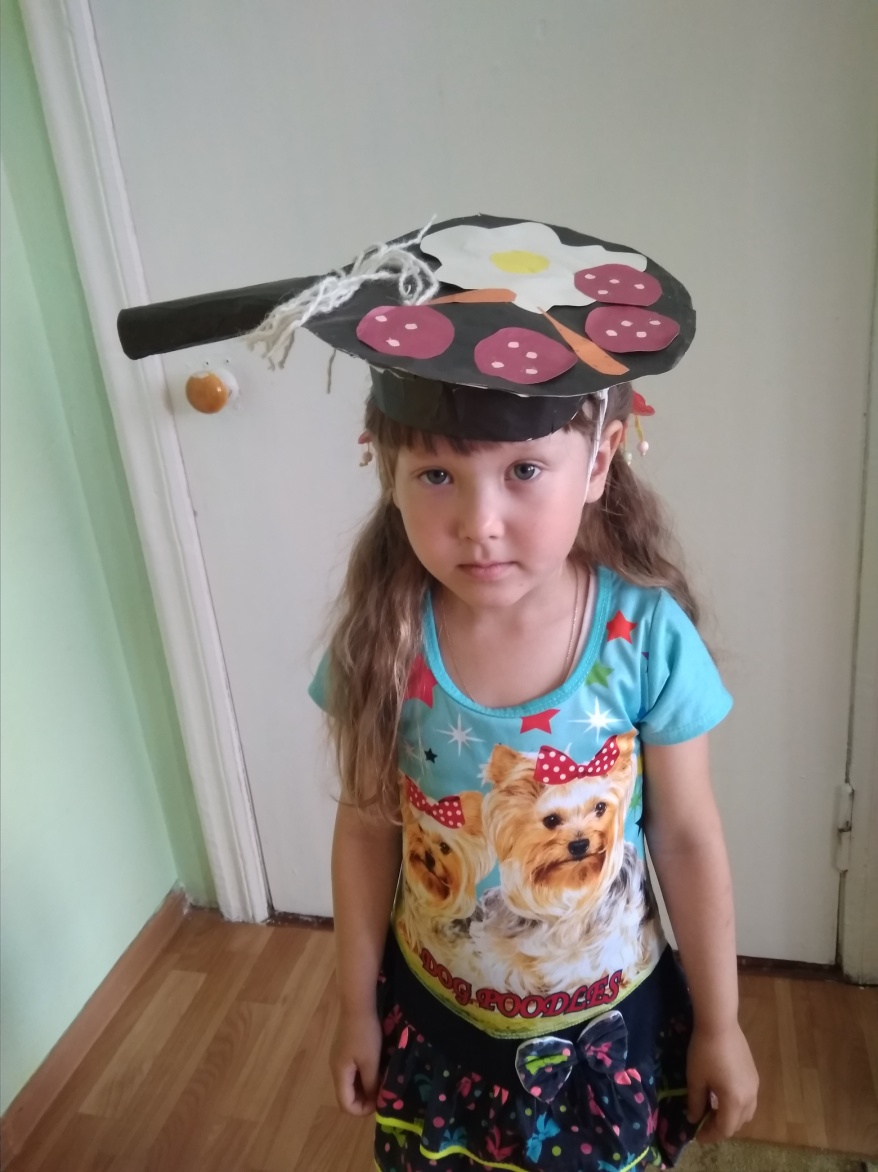 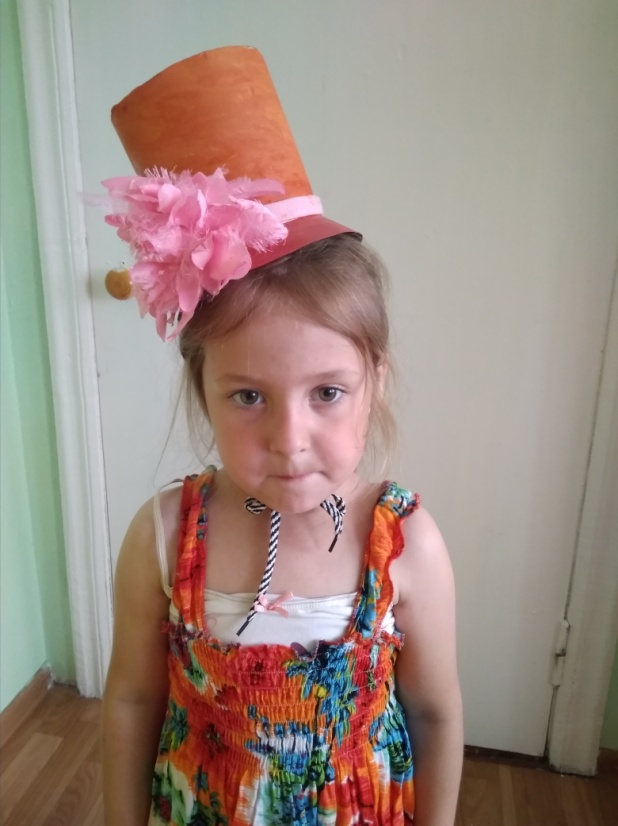 